Приложение УТВЕРЖДЕНпостановлением администрации муниципального образования Курганинский район от ______________ № _________Расчетразмера средней рыночной стоимости одного квадратного метраобщей площади жилого помещениядля обеспечения детей-сирот и детей оставшихся, без попечения родителей, лиц из числа детей сирот и детей, оставшихсябез попечения родителей по муниципальному образованиюКурганинский район на II квартал 2024 годаВ соответствии с Методикой определения органом местного самоуправления муниципального района (городского округа) размера средней расчетной рыночной стоимости одного квадратного метра общей площади жилого помещения на территории муниципального район (городского округа)                в целях приобретения, строительства (в том числе участия в долевом строительстве) жилых помещений на территории муниципального района (городского округа) для обеспечения детей-сирот и детей, оставшихся                              без попечения родителей, лиц, из числа детей-сирот и детей, оставшихся                          без попечения родителей, определяется средняя стоимость одного квадратного метра общей площади жилья по Курганинскому району на II квартал 2024 года.Этап 1. Сбор данных о рыночной стоимости жилых помещений                                     на первичном и вторичном рынках благоустроенного жилья с внутренней отделкой на территории муниципального образования Курганинский район.Этап  2. На основе собранных данных осуществляется определение размера средней рыночной стоимости одного квадратного метра общей площади жилья                         на территории муниципального образования Курганинский район                                                 на II квартал 2024 года по следующей формуле: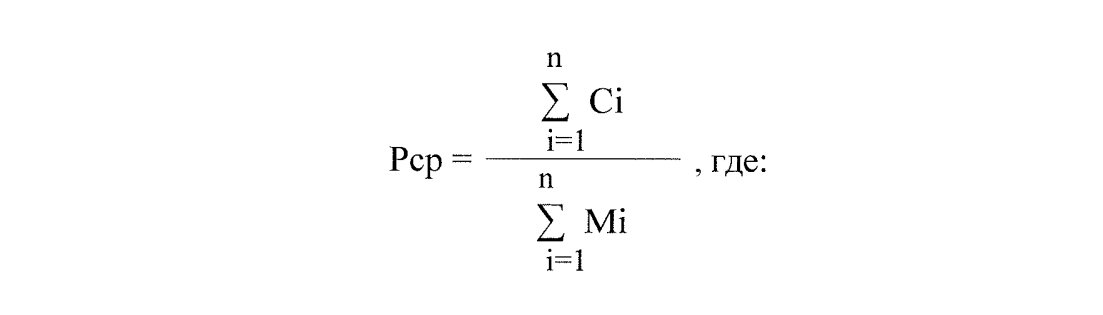 Рср — размер средней рыночной стоимости одного квадратного метра общей площади жилого помещения на II квартал 2024 года;Ci — стоимость Рго жилого помещения, информация о котором получена при осуществлении сбора ценовой информации;Mi — общая площадь Рго жилого помещения, информация о котором получена при осуществлении сбора ценовой информации; п — количество значений, используемых в расчете.По результатам указанных действий определяется размер средней рыночной стоимости одного квадратного метра общей площади жилого помещения на II квартал 2024 года:Итого, средняя стоимость одного квадратного метра общей площади жилья                        по Курганинскому району на II квартал 2024 года составила 97 521 (девяносто семь тысяч пятьсот двадцать один) рубль.Заместитель главы муниципальногообразования Курганинский район					                 Б.В. ПанковСтоимость жилья на II квартал 2024 года                                                                                                                                                  для обеспечения детей-сирот и детей оставшихся без попечения родителейСтоимость жилья на II квартал 2024 года                                                                                                                                                  для обеспечения детей-сирот и детей оставшихся без попечения родителейСтоимость жилья на II квартал 2024 года                                                                                                                                                  для обеспечения детей-сирот и детей оставшихся без попечения родителейСтоимость жилья на II квартал 2024 года                                                                                                                                                  для обеспечения детей-сирот и детей оставшихся без попечения родителейСтоимость жилья на II квартал 2024 года                                                                                                                                                  для обеспечения детей-сирот и детей оставшихся без попечения родителейСтоимость жилья на II квартал 2024 года                                                                                                                                                  для обеспечения детей-сирот и детей оставшихся без попечения родителей№ п/пНаименованиеГод постройкиОбщая площадь кварти-рыСтоимость квартирыСтоимость за 1 кв. мПримечание1234567Мониторинг интернет-ресурс «Авито» с 19.03. по 02.04. 2024 г. вх. № 616- 617 от 19.03.24 г.1г. Курганинск, ул. Ленина,                              д. 367 А.202261,76 000 000,0097 2452г. Курганинск, ул. Ленина,                              д. 367 А.2022484 400 000,0091 6673г. Курганинск, ул. Розы Люксембург,                              д. 210..вх. 819 от 02.04.20242022616 700 000,00109 836Мониторинг интернет-ресурс «ДомКлик» с 19.03. по 02.04. 2024 г. вх. № 818 от 02.04.24 г.4г. Курганинск, ул. Чапаева,                              д. 48 А.2018454 000 00088 8885ИП Шамраев С.А. вх. №№ 635-640 от 21.03.24 г.1234567Краснодарский край, Курганинский район, ст. Петропавловская, ул. Калинина, д. 9А.2024363 500 00097 222,226Краснодарский край, Курганинский район, ст. Петропавловская, ул. Калинина, д. 9Б.2024363 500 00097 222,22Краснодарский край, Курганинский район, ст. Петропавловская, ул. Калинина, д. 9В.2024363 500 00097 222,228Краснодарский край, Курганинский район, ст. Петропавловская, ул. Калинина, д. 9Г.2024363 500 00097 222,229Краснодарский край, Курганинский район, ст. Петропавловская, ул. Калинина, д. 9Д.2024363 500 00097 222,2210Краснодарский край, Курганинский район, ст. Петропавловская, ул. Калинина, д. 9Е.2024363 500 00097 222,22Средняя рыночная стоимость                                                1 м2 общей площади жилого помещенияСредняя рыночная стоимость                                                1 м2 общей площади жилого помещения97 52197 52197 521